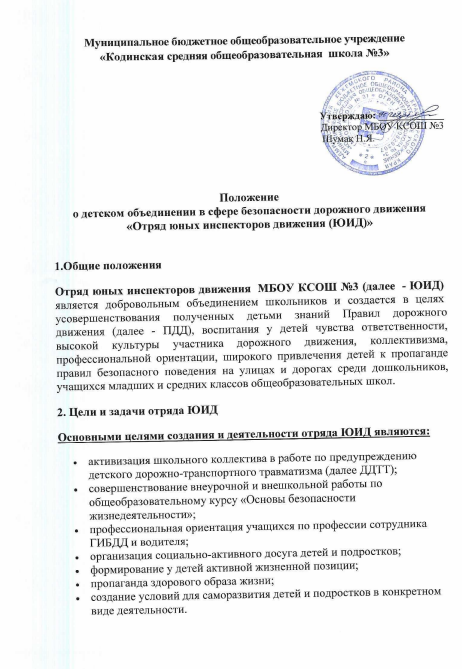 Основные задачи, решаемые в процессе работы отряда ЮИД:широкое привлечение школьников к пропаганде правил безопасного поведения на дорогах; углубленное изучение и закрепление знаний ПДД; овладение навыками работы по пропаганде ПДД; овладение практическими навыками предупреждения детского дорожно-транспортного травматизма; овладение практическими навыками оказания первой медицинской помощи пострадавшим при ДТП. 3. Организационно-правовые основы деятельности ЮИДОтряд ЮИД создается на основании приказа директора, в котором определяется лицо, на которое возлагаются обязанности организатора по работе с отрядом (руководителя отряда) и основные направления его деятельности; членами отрядов ЮИД могут быть учащиеся в возрасте от 11 до 14 лет, изъявившие желание активно участвовать в работе по пропаганде ПДД и профилактике ДДТТ; создаётся при наличии не менее 10 человек и может делиться на отделения (группы); со всеми вновь принятыми членами ЮИД организатор по работе с отрядом ЮИД (руководитель отряда) проводит занятия в соответствии с календарным планом. 4.Основные направления деятельности отряда ЮИДИнформационная деятельность: создание стендов «ЮИД в действии», ежемесячный выпуск стенгазет «Юный инспектор движения», листовок «За безопасность дорожного движения» и другой информационной работы, ведение документации отряда. Пропагандистская деятельность: организация разъяснительной работы по теме безопасности дорожного движения, проведение бесед, викторин, кинолекториев, игр, экскурсий, соревнований, конкурсов, тематических утренников, постановка спектаклей, создание агитбригад, участие в создании и использовании наглядной агитации и методической базы для изучения ПДД. Шефская деятельность: оказание помощи в создании мастерской «Умелые руки» для подготовки наглядных пособий для малышей, организации среди дошкольников и учащихся начальных классов конкурсов рисунков, поделок по теме безопасности движения, разучивание песен и стихов, помощь воспитателям в проведении экскурсий «Азбука дорог». Права и обязанности члена отряда ЮИДЮный инспектор движения имеет право:участвовать в обсуждении всех вопросов, относящихся к деятельности отряда и вносить свои предложения; принимать участие в слетах, конкурсах, смотрах, соревнованиях по безопасности дорожного движения. Юный инспектор движения обязан:дорожить честью, званием юного инспектора движения, активно участвовать в делах отряда;изучать ПДД и быть примером в их соблюдении; пропагандировать среди детей младшего возраста и сверстников правила безопасного поведения на улицах и дорогах; участвовать в предупреждении нарушений детьми ПДД, беречь и укреплять общественный правопорядок; укреплять свое здоровье, систематически занимаясь физической культурой и спортом. Обязанности командира отрядаКомандир отряда, а в его отсутствие — заместитель, обязан:возглавлять работу отряда; разрабатывать и вносить на утверждение план работы отряда; вносить предложения по награждению наиболее отличившихся членов отряда. Атрибуты отряда ЮИДназвание отряда; эмблема; девиз; песня; Документация отряда ЮИДВ отряде ЮИД ведутся следующие документы:план работы на год; журнал бесед проводимых в классах на протяжении учебного года.